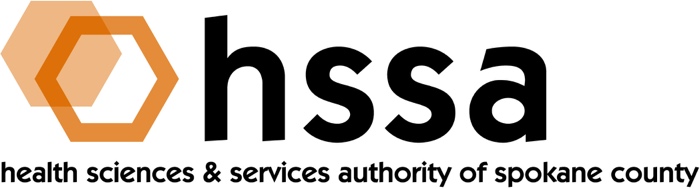 HSSA BOARD MEETINGWednesday, December 18, 2019 - 3–5 PMGonzaga University, Goa Room #306 in Hemmingson CenterAGENDA Call to Order –Nancy Isserlis, Board Chair				(05 min.) Establish Quorum, Confirm Agenda						Action Items									(10 min.)								Approve September 18, 2019 Meeting Minutes			Action RequiredApprove $300,000 2020 Access to Care Grants 		Action Required(See attached)Approve 2nd Sight BioScience Automated Hop Stringing	Action RequiredMachine Matching $250,000 GrantApprove 3-month Agreement Extension for Spokane		Action RequiredNeighborhood Action Partners for its 2019 Access to Care Grant “Collaborative Health Initiative”Discuss/Possible Action for Automated Contingency Management System for the Reduction of Alcohol Use, Managed Health Connections LLC $215,000 Matching GrantBoard Chair’s Report							(05 min.)Approve September 18, 2019 Board Meeting MinutesBoard Chair’s Report Executive Director’s Report (In packet)					(05 min.)		Finance Committee Report – Jason Thackston 				(15 min.)Financials Update2020 Budget
Grants Committee Report – Mike Wilson 				(20 min.)Request approval of recommendations for 2020 Access to Care grantsRequest approval of 2nd Sight BioScience matching 
$250,000 grant for “Automated Hop Stringing” to prevent human injuryRequest approval of a three-month extension for Spokane Neighborhood Action Partners for its 2019 Access to Care grant “Collaborative Health Initiative”Discussion of matching grant that was not discussed at the Grants Committee’s Nov. 21st meeting.Other grant-related discussionGrant Award Agreement ConclusionLegal Report – Laura McAloonExecutive Committee (if necessary)Other Business AdjournmentThe next meeting of the HSSA Board is March 18, 2020. Meeting location is to be determined.###